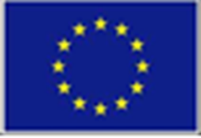 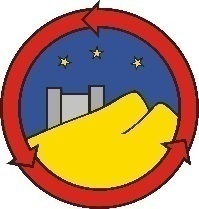 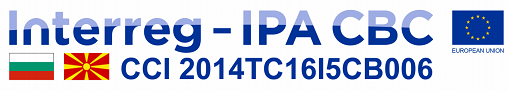 		EUROPEAN UNIONCross-border Conference on Social Entrepreneurship  ,,Challenges and social impact of Social Entrepreneurship the BG-MK cross-border region "part of the project "Social Entrepreneurship Ecosystem Development"26-27.11.2020 / Hotel Sirius26.11.2020WednesdayWednesdayWednesdayArrival and accommodation of participantsArrival and accommodation of participants09:30-10:00Registration of participants and welcome coffeeRegistration of participants and welcome coffee10:00 -10:30Оpening of the eventPresentation of  activities and results  of the projectОpening of the eventPresentation of  activities and results  of the projectPresentation and discussion by the partners of the project10:30-11:00Feedback  by Dr. Marina Stefanova from Sofia University "Kliment Ohridski", Sofia for the First Cross-Border Market in Social Entrepreneurship: presentation of business ideas, participants and results.Feedback  by Dr. Marina Stefanova from Sofia University "Kliment Ohridski", Sofia for the First Cross-Border Market in Social Entrepreneurship: presentation of business ideas, participants and results.11:00-11:30Presentation of the social business idea "Relax" - Red Cross VolunteersPresentation of the social business idea "Relax" - Red Cross VolunteersTeam presentation 15 minutes, questions and discussion 15 minutes11:30: 12:00Presentation of the social business idea "Happiness" - Frosina Karamitrova Micic and Aneta MilosevskaPresentation of the social business idea "Happiness" - Frosina Karamitrova Micic and Aneta MilosevskaTeam presentation 15 minutes, questions and discussion 15 minutes12:00-12:30Presentation of  the social business idea"Peter Pan" - Tamara Mirova and Mihaela KarakamishevaPresentation of  the social business idea"Peter Pan" - Tamara Mirova and Mihaela KarakamishevaTeam presentation 15 minutes, questions and discussion 15 minutes12:30-13:30Lunch breakLunch breakPresentation and discussion13:30 – 14:30Presentation of good practices from MK and EUSocrates Manchev - social entrepreneur European expertChris Harris, EU expert to present social entrepreneurship experiencePresentation of good practices from MK and EUSocrates Manchev - social entrepreneur European expertChris Harris, EU expert to present social entrepreneurship experiencePresentation and discussion14:30 – 15:00Coffee break Coffee break 15:00 - 15:30Establishment of a cooperation network and signing of a memorandum of understanding for Social Entrepreneurship DevelopmentEstablishment of a cooperation network and signing of a memorandum of understanding for Social Entrepreneurship Development15:30: 16:00Summary - conclusions and recommendationsSummary - conclusions and recommendations19:30Working dinnerWorking dinner27.11.2020ThursdayThursdayThursday09:30-10:00Group gathering and welcome coffee 10:00– 13:00Visit to a social enterprise- 3 groups13:00-14:00Lunch14:00-15:00Awarding certificates15:00 -16:00Coffee and departure of participants